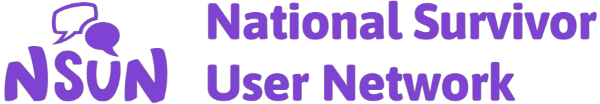 National Survivor User Network (NSUN) Application formRole: Synergi Social Media & Communications OfficerPlease return this form by 9am on Wednesday 31st January.By email: info@nsun.org.uk This information helps us monitor whether we are placing our recruitment advertisements effectively in line with our Equality, Diversity and Inclusion policy.Please also see our Recruitment and Selection policy.Submitting your application in an alternative format: if you would prefer, you are welcome to send us a short video or audio file (no longer than 6 minutes) to answer the “Synergi ethos and approach”, “Lived experience” and “Supporting information” sections of this form. Please also return the application form with the remaining sections completed.Where did you see this post advertised?Personal detailsPersonal detailsPersonal detailsNamePronounsNameLast nameNameFirst name(s)Contact details Address (including postcode)Contact details Mobile numberContact details EmailDo you require a work permit to work in the UK?Do you require a work permit to work in the UK?Yes  No If ‘Yes’, do you have a valid permit? Yes  No Current or most recent employment Current or most recent employment Current or most recent employment Current or most recent employment Job titleEmployer name and addressNature of businessStart dateDD/MM/YYYYEnd date (if applicable)DD/MM/YYYYReason for leaving OR notice requiredPart/full-time and hours workedYour main duties and responsibilitiesPrevious employmentIn the blank space below, please give a summary of your work history (including volunteering).For employment/full time roles, please include the role title, name of the organisation, the time period that you held this role, your main responsibilities and reason for leaving. For periods of freelance work/short term/multiple roles, please group similar roles together and summarise.The format and length of this section is up to you.Education, training and personal developmentPlease tell us about any relevant educational achievements at school, college, etc. Please include any relevant short training courses or professional membership/qualifications.Education, training and personal developmentPlease tell us about any relevant educational achievements at school, college, etc. Please include any relevant short training courses or professional membership/qualifications.Education, training and personal developmentPlease tell us about any relevant educational achievements at school, college, etc. Please include any relevant short training courses or professional membership/qualifications.Where achievedAchievement/gradeWhenReferencesAll offers of employment are subject to the receipt of two satisfactory references. Please give the details of two referees, one of which should be your current/last employer. We will only contact referees once an offer has been made and accepted.ReferencesAll offers of employment are subject to the receipt of two satisfactory references. Please give the details of two referees, one of which should be your current/last employer. We will only contact referees once an offer has been made and accepted.ReferencesAll offers of employment are subject to the receipt of two satisfactory references. Please give the details of two referees, one of which should be your current/last employer. We will only contact referees once an offer has been made and accepted.Reference 1NameReference 1RelationshipReference 1AddressReference 1TelephoneReference 1EmailReference 2NameReference 2RelationshipReference 2AddressReference 2TelephoneReference 2EmailRehabilitation of Offenders Act 1974Due to the nature of the post for which you are applying, it is regarded as ‘exempt’ from the provisions of the Act and applicants are not entitled to withhold information about convictions which for other purposes are ‘spent’ under the provisions of the Act and, in the event of employment. Applicants will need to have a basic Disclosure and Barring (DBS) check.Rehabilitation of Offenders Act 1974Due to the nature of the post for which you are applying, it is regarded as ‘exempt’ from the provisions of the Act and applicants are not entitled to withhold information about convictions which for other purposes are ‘spent’ under the provisions of the Act and, in the event of employment. Applicants will need to have a basic Disclosure and Barring (DBS) check.Have you ever been convicted of a criminal offence by a court of law? Yes  No Have you ever been convicted of a criminal offence by a court of law? Yes  No If you answered ‘yes’, please give dates and details of the offence. Having a criminal record will not necessarily be a bar to employment. NSUN needs to carry out a DBS check for all employees.Reasonable adjustmentsReasonable adjustmentsPlease describe any reasonable adjustments we could make to the recruitment process to help you apply for the job. This includes getting the application form and recruitment pack in larger font sizes, and providing flexibility on interview timings.Synergi ethos and approachSynergi is a programme of work at the intersection of racial justice and mental health. Please write a couple of paragraphs setting out your understanding of racial justice, mental health, and abolition. You may first want to read the description of the Synergi programme set out in the recruitment pack (document containing the job description and person specification) and have a look at the Synergi website.Lived experience of mental ill-health, distress or trauma (which may include racial trauma)Please set out, briefly, how you feel your lived experience of mental ill-health, distress or trauma informs your ways of working and your interest in the role and the organisation. Please do not feel the feel need to disclose anything about your personal lived experience, such as traumatic experiences or mental health diagnosis, in any detail. Supporting informationPlease limit this to two sides of A4 paper. You will need to refer to the essential and, where applicable, desirable skills set out in the Person Specification, setting out how you meet them and providing examples wherever possible. We find that it is helpful for candidates to copy and paste the Person Specification bullet points into the box below and respond to each point in turn. This excludes the essential Person Specification point about lived experience, which should be addressed in the box above.Please note that applications are scored according to the extent to which the information provided shows that the Person Specification points are met. Essential criteria are weighted more strongly in this scoring than the desirable criteria.Data protection statementData protection statementData protection statementData protection statementI certify that all the information provided in this form is true and accurate the best of my knowledge.I certify that all the information provided in this form is true and accurate the best of my knowledge.I certify that all the information provided in this form is true and accurate the best of my knowledge.I certify that all the information provided in this form is true and accurate the best of my knowledge.SignedDate